
Antwoordenblad ‘Time travel to the future’

Beste deelnemer aan de QR-tocht ‘Time travel to the future’,

Leuk dat je meedoet met deze QR-tocht! Vul je antwoorden van de opdrachten die je onderweg tegenkomt in op dit formulier. Lever dit formulier aan het einde van de tocht in bij …………………………………………………..

Teamnaam:
Telefoonnummer:__________________________________________________________________________

Spelregels: Bij iedere QR-code staat een nummer.
Zorg dat je je antwoord bij het juiste nummer invult. 
Dus staat er ‘opdracht 7’, dan vul je ook het antwoord op dit formulier in bij opdracht 7 (je kiest bij de opdracht steeds één van de opdrachten, a of b. Je hoeft ze dus niet beide te doen.) Soms moet je een antwoord invullen, soms moet je een spraakbericht of een foto maken of iets meenemen. Vul tevens bij iedere opdracht de leeftijd in van de persoon met wie je de opdracht doet/aan wie je de vraag stelt.Je moet als team minimaal 250 leeftijdsjaren ‘reizen’. Het team dat de meeste jaren heeft gereisd, wint. Voor de LEF-opdrachten mag je 5 jaren extra optellen. Controleer of je de volgende spullen bij je hebt: mobiel, pennen, papier, krijt, vuilniszak. 
Vul hier je antwoorden in:


Opdracht 1  
1a Vul aan: Eerlijke koffie drink ik ………………………………………………………... of1b Dit willen wij in de kerk verbeteren als het gaat om het scheiden van afval………
Vul de leeftijd in van de persoon aan wie je deze vraag hebt gesteld:                          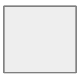 Opdracht 2 (LEF-opdracht)
2a. Noteer de merken waarvan de kledingmakers een eerlijke prijs krijgen……….

of
2b. Neem alle tekeningen mee als bewijs. 
      Vul de leeftijd (+5 jaar) in van de persoon aan wie je deze vraag hebt gesteld:                          

Opdracht 3 
3a. Noteer de kreet die op de stoep staat. 
of

3b. Aantal liters water per week: ……. 

Is dit meer of minder dan hij/zij had verwacht? …………...
Vul de leeftijd in van de persoon aan wie je deze vraag hebt gesteld:                          


Opdracht 4 4a. Wat moet er in de toekomst echt nog worden uitgevonden? ………………………………………………………………………………………………….of
4b. Wat voor sticker is er? …………………………………………………………………..

Vul de leeftijd in van de persoon aan wie je deze vraag hebt gesteld:                          Opdracht 5
5a: Noteer de twee keuzes ………………………………..

of

5b: Noteer hoeveel dagen per week eet hij/zij geen vlees: ….

Vul de leeftijd in van de persoon aan wie je deze vraag hebt gesteld:                          

Opdracht 66a Noteer het gedicht:………………………………………………………………………………………….………………………………………………………………………………………….…………………………………………………………………………………………..…………………………………………………………………………………………..…………………………………………………………………………………………..…………………………………………………………………………………………..……………………………………………………………………………………………………………………………………………………………………………………………………………………………………………………………………………………………………………………………………………………………………………………. 
of

6b: Neem het spraakbericht mee! 
Vul de leeftijd in van de persoon aan wie je deze vraag hebt gesteld:                          Opdracht 7 (LEF-opdracht)
7a Neem de gevulde vuilniszak met als bewijs. 

of

7b: Wat kunnen wij doen om de toekomst van deze kinderen te verbeteren? 

………………………………………………………………………………………………...………………………………………………………………………………………………….

Vul de leeftijd (+5 jaar) in van de persoon aan wie je deze vraag hebt gesteld:                          Opdracht 8
8a  Hoeveel aarde gebruikt hij/zij: ………………………………………………………….of 
8b: Onze vijf acties zijn: ……………………………………………………………………..………………………………………………………………………………………………….…………………………………………………………………………………………………..…………………………………………………………………………………………………..…………………………………………………………………………………………………..
Vul de leeftijd in van de persoon aan wie je deze vraag hebt gesteld:                          Opdracht 9
9a: De song: ……………………………………………………………………………………
of

9b: Onze emoticons op een rij:.......................................................................................…………………………………………………………………………………………………..

Vul de leeftijd in van de persoon aan wie je deze vraag hebt gesteld:                          
Opdracht 1010a: De titel van deze film is …………………………………………………………………

of

10b: Geen bewijs nodig. Vul de leeftijd in van de persoon aan wie je deze vraag hebt gesteld:                          Opdracht 1111a: Maak een foto van het vervoermiddel en neem die mee

of

11b: Neem de foto van de regenton mee als bewijs of omschrijf de gewoontes om water te besparen.  
Vul de leeftijd in van de persoon aan wie je deze vraag hebt gesteld:                          Opdracht 12
12a: Neem de foto mee als bewijs. 

of

12b: Aantal graden warmtepomp:.................................................................................. 

Vul de leeftijd in van de persoon aan wie je deze vraag hebt gesteld:                          Opdracht 13
13a:  Neem de foto als bewijs mee. 

of

13b: Neem de foto als bewijs mee. Vul de leeftijd in van de persoon aan wie je deze vraag hebt gesteld:                          Tel het totaal aantal leeftijdsjaren op dat het team heeft gereisd: 

TOTAAL AANTAL JAREN GEREISD:
